EYFS• Remember and sing entire songs.  • Sing the pitch of a tone sung by another person  (‘pitch match’).  • Sing the melodic shape (moving melody, such as up  and down, down and up) of familiar songs.  • Create their own songs, or improvise a song around  one they know.  	• Play instruments with increasing control to express  their feelings and ideas.• Uses movement and sounds to express experiences,  expertise, ideas and feelings.  • Experiments and creates movement in response to  music, stories and ideas.  •Listen attentively, move to and talk about music,  expressing their feelings and responses.  • Watch and talk about dance and performance art,  expressing their feelings and responses.  • Sing in a group or on their own, increasingly  matching the pitch and following the melody.  • Uses combinations of art forms, e.g. moving and  singing, making and dramatic play, drawing and  talking, constructing and mapping.  • Responds imaginatively to art works and objects,  e.g. this music sounds likes dinosaurs.• Sing a range of well-known nursery rhymes and  songs. • Perform songs, rhymes, poems and stories with  others, and (when appropriate) try to move in time  with music.Autumn 1Autumn 2Spring 1Spring 2Summer 1Summer 2Unit Title:  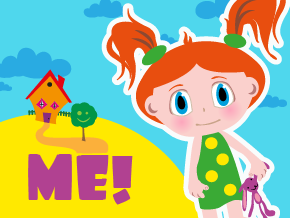 Unit Title:  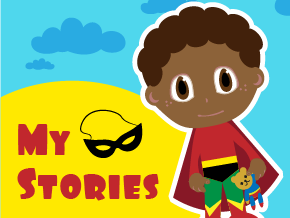 Unit Title:  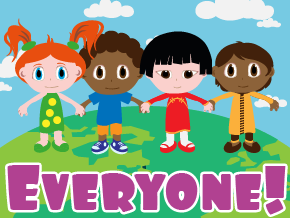 Unit Title:  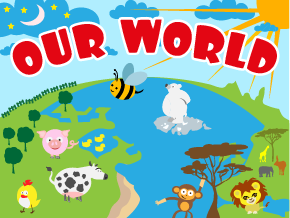 Unit Title:  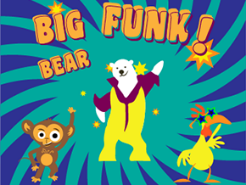 Unit Title:  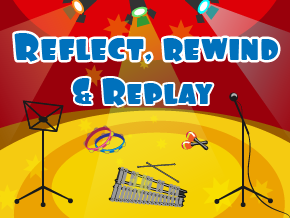 Prior skills and Knowledge:Explore instruments, sing nursery rhymes and songsPrior skills and Knowledge:Explore high and low sounds, finding the pulse.	Prior skills and Knowledge:Make patterns using one note.Exploring pitchPrior skills and Knowledge:Creating melodic patternsCopy clapping the rhythm.Prior skills and Knowledge:Creating melodic patternsCopy clapping the rhythm.Prior skills and Knowledge:Creating melodic patterns using 3 notes.Copy clapping the rhythm.Skills:Can I clap the rhythm of my name?Can I find the pulse?Skills:Can I copy clap the rhythm of short phrasesCan I find the pulse?Skills:Can I invent a way to find the pulse?Can I copy clap phrases from songs?Skills:Can I invent a way to find the pulse and show others my idea?Can I copy clap phrases from songs?Skills:Can I keep the beat of a song?Can I copy clap 3-4 word phrases from songs?Skills:Can I appraise a piece of classical music?Knowledge:Know that the pulse is a steady beat.Knowledge:Know that pitch means how high or low a sound is.Knowledge:Know how to make a melodic pattern.Knowledge:Know how to make a melodic pattern.Knowledge:Know how to make a pattern using 3 notes.Knowledge:Know that rhythm is a combination of long and short sounds.Key moments:Videos of the gamesKey moments:Videos of the gamesKey moments:Videos of the gamesKey moments:Videos of the gamesKey moments:Videos of the gamesKey moments:Videos of the children’s appraisals.Final outcome:Video of singing performance.Final outcome:Video of patterns createdFinal outcome:Video of melodic patterns createdFinal outcome:Video of melodic patterns createdFinal outcome:Video performance Final outcome:Video performanceKey Vocabulary:Rhythm, pulse, high, lowKey Vocabulary:Rhythm, pulse, high, low, pitchKey Vocabulary:Rhythm, pulse, high, low, pitchKey Vocabulary:Rhythm, pulse, high, low, pitchKey Vocabulary:Rhythm, pulse, high, low, pitch, funk musicKey Vocabulary:Rhythm, pulse, high, low, pitchCurriculum links: EnglishPSHECurriculum links: RECurriculum links: GeographyPSEDCurriculum links: GeographyScienceCurriculum links: Curriculum links: History